Word 2016 EssentialsParticipants will gain a fundamental understanding of the Microsoft Word environment and the ability to complete tasks independently. They will demonstrate the correct application of the principle features of Word 2016 by creating and editing documents for a variety of purposes and situations. Document examples include professional looking reports, multi-column newsletters, resumes, and business correspondence.Workshop Objectives: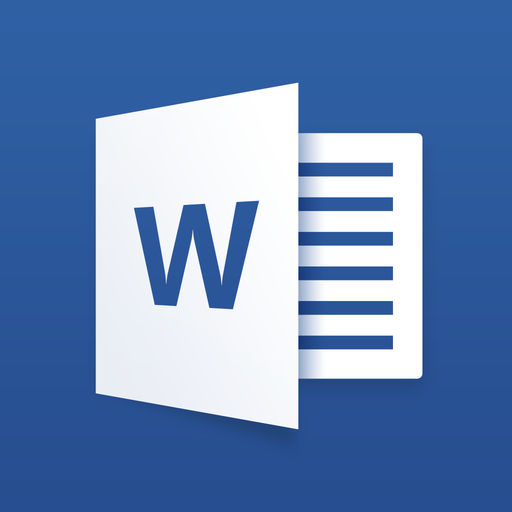 Create and manage documentsFormat text, paragraphs, and sectionsCreate tables and listsCreate and manage referencesInsert and format graphic elements